Модульная программа мебели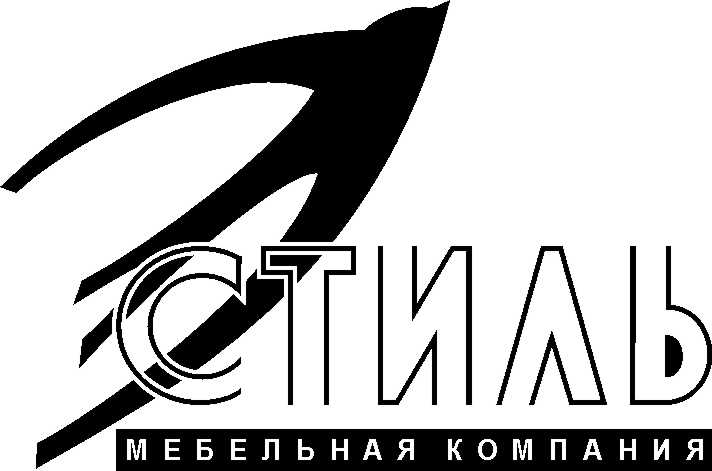  для детской «Юниор 2»Эргономика:- Современный стиль, экологичные материалы, надежная и удобная в использовании фурнитура.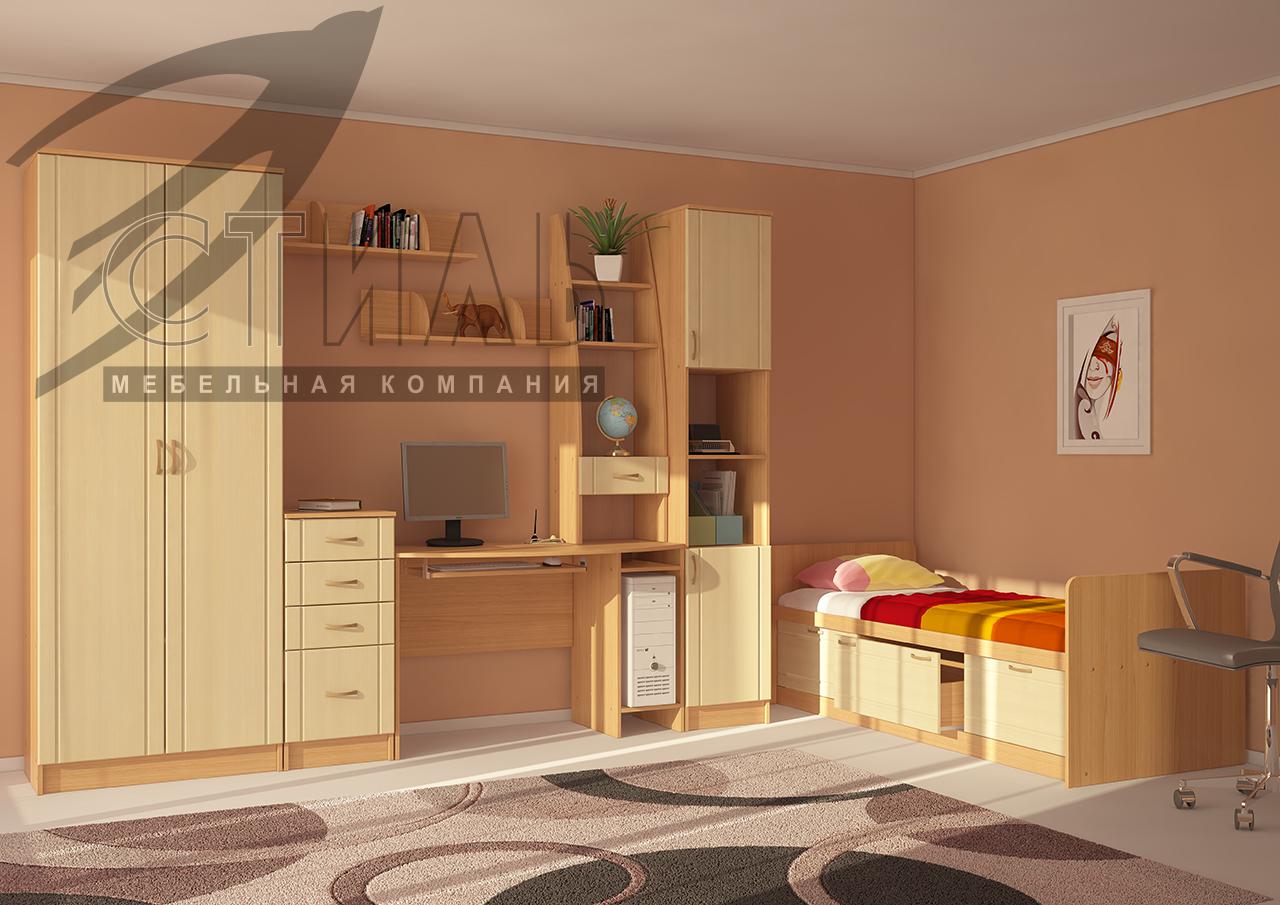 - Основные материалы:- Каркас/фасад - ЛДСП «Бук» (толщина 16 мм)/МДФ "Клен светлый" (толщина 16 мм";- Задние стенки и дно ящиков – ЛДВП «Молочный дуб» (толщина 3 мм);- Торцы деталей обработаны кромкой ПВХ толщиной 0,4 мм в цвет ЛДСП.Лицевая фурнитура:- Ручка – скоба, цвет металлик, длина 126 мм, ширина 13 мм, высота 24 мм, материал – пластик."Юниор 2 МДФ" (2,8 м) - набор элементов:Шкаф двухстворчатый  (Д800хВ2100хГ445 мм)Глубина шкафа с учетом крышки и задней стенки ЛДВП – 445 мм, глубина по боковине – 420 мм.Шкаф оснащен секцией  с металлической штангой и полкой снизу.Тумба 4 ящика (Д400хВ900хГ445 мм)Тумба состоит из четырех выдвижных ящиков.Направляющие роликовые длиной 400 мм.Стол письменный (Д1200хВ750хГ600 мм)Стол включает в себя выдвижную панель для клавиатуры.Полка навесная - 2 штуки в комплекте (Д800хВ200хГ200 мм)Полки  навешиваются на дюбель гвозди через скрытые плоские металлические навесы.Пенал (Д400хВ2100хГ445 мм)Пенал состоит из секции с открытыми полками и двух секций с закрытыми полками.6.   Надстройка (Д400хВ1335хГ280 мм)Надстройка имеет выдвижной ящик на роликовых направляющих длиной 250 мм."Юниор 2 МДФ" кровать (Д840хВ700хГ1892 мм) - приобретается отдельноКровать для спального места 1860*800 мм. Кроватным основанием  является настил из планок ЛДСП шириной 240 мм.Кровать имеет 1 ящик на роликовых направляющих длиной 450 мм и 2 закрытых ниши.ПроизводительАдрес: 440015, г. Пенза, ул. Аустрина, 166. Телефоны:
+7 (8412) 26-25-87 - Ком. директор Буянин Анатолий Александрович
+7 (8412) 23-33-56, 90-81-32, 26-25-87 - Отдел по работе с клиентами
Электронная почта: 677100@mail.ru

Наш сайт: http://www.mcstyle.ru/